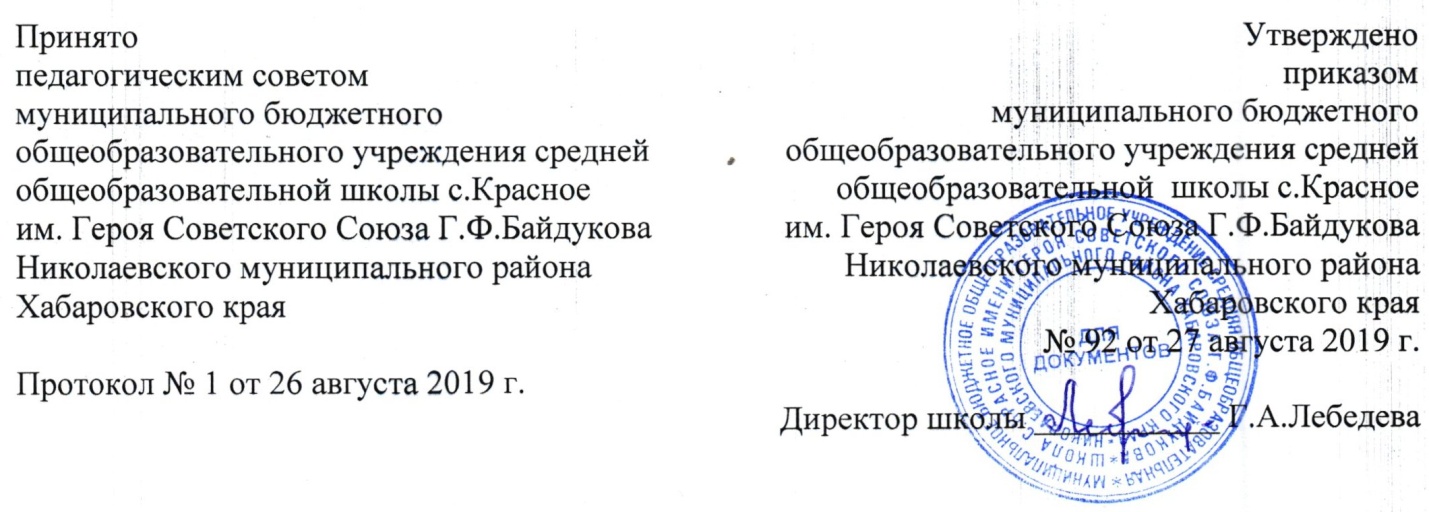 Положение о порядке и формах проведения итоговой аттестации обучающихся муниципального бюджетного общеобразовательного учреждения средней общеобразовательной школы с.Красное им. Героя Советского Союза Г.Ф.Байдукова Николаевского муниципального района Хабаровского краяОбщие положения Положение об итоговой аттестации обучающихся муниципального бюджетного общеобразовательного учреждения средняя общеобразовательная школа с.Красное Николаевского муниципального района Хабаровского края (далее - Школа), обеспечивающего получение основного общего и среднего общего образования (далее – Положение), разработано на основании Закона РФ (статья 59.) № 273-ФЗ от 29.12.2012 «Об образовании в Российской Федерации», Порядка проведения государственной итоговой аттестации (далее - ГИА) по образовательным программам основного общего образования, Порядка проведения государственной итоговой аттестации по образовательным программам среднего общего образования. Положение регулирует порядок проведения итоговой аттестации обучающихся в Школе, обеспечивающей получение основного общего и среднего общего образования. Получение основного общего и среднего общего образования сопровождается текущей аттестацией и завершается итоговой аттестацией обучающихся. Итоговая аттестация проводится с целью оценки результатов учебной деятельности обучающихся и установления их соответствия требованиям государственных образовательных стандартов. Результаты учебной деятельности обучающихся оцениваются по пятибалльной или стобалльной шкале, возможен перевод стобалльной шкалы в пятибалльную. При проведении итоговой аттестации критериями оценки служат объем, полнота, системность и обобщенность усвоенных общеобразовательных знаний, умений и навыков. Итоговая аттестация Итоговая аттестация представляет собой форму оценки степени и уровня освоения обучающимися образовательной программы соответствующего уровня. Итоговая аттестация проводится на основе принципов объективности и независимости оценки качества подготовки обучающихся. Итоговая аттестация, завершающая освоение основных образовательных программ основного общего и среднего общего образования является обязательной и проводится в порядке и в форме, которые установлены образовательной организацией, если иное не установлено Федеральным законом № 273 «Об образовании в Российской Федерации». Итоговая аттестация, завершающая освоение имеющих государственную аккредитацию основных образовательных программ, является государственной итоговой аттестацией. Государственная итоговая аттестация проводится государственными экзаменационными комиссиями в целях определения соответствия результатов освоения обучающимися основных образовательных программ соответствующим требованиям федерального государственного образовательного стандарта или образовательного стандарта. Формы государственной итоговой аттестации, порядок проведения такой аттестации по соответствующим образовательным программам различного уровня и в любых формах (включая требования к использованию средств обучения и воспитания, средств связи при проведении государственной итоговой аттестации, требования, предъявляемые к лицам, привлекаемым к проведению государственной итоговой аттестации, порядок подачи и рассмотрения апелляций, изменения и (или) аннулирования результатов государственной итоговой аттестации) определяются федеральным органом исполнительной власти, осуществляющим функции по выработке государственной политики и нормативно-правовому регулированию в сфере образования, если Федеральным законом № 273 «Об образовании в Российской Федерации» не установлено иное. К государственной итоговой аттестации допускается обучающийся, не имеющий академической задолженности и в полном объеме выполнивший учебный план или индивидуальный учебный план, если иное не установлено порядком проведения государственной итоговой аттестации по соответствующим образовательным программам. Обучающиеся, не прошедшие государственной итоговой аттестации или получившие на государственной итоговой аттестации неудовлетворительные результаты, вправе пройти государственную итоговую аттестацию в сроки, определяемые порядком проведения государственной итоговой аттестации по соответствующим образовательным программам. Не допускается взимание платы с обучающихся за прохождение государственной итоговой аттестации. Государственные экзаменационные комиссии для проведения государственной итоговой аттестации по образовательным программам основного общего и среднего общего образования создаются: - Уполномоченными органами исполнительной власти субъектов Российской Федерации при проведении государственной итоговой аттестации на территориях субъектов Российской Федерации; - федеральным органом исполнительной власти, осуществляющим функции по контролю и надзору в сфере образования, при проведении государственной итоговой аттестации за пределами территории Российской Федерации. Государственные экзаменационные комиссии для проведения государственной итоговой аттестации по образовательным программам среднего профессионального образования и высшего образования создаются в соответствии с порядком проведения государственной итоговой аттестации по указанным образовательным программам. При проведении государственной итоговой аттестации, если иное не предусмотрено порядком проведения государственной итоговой аттестации по соответствующим образовательным программам, используются контрольные измерительные материалы, представляющие собой комплексы заданий стандартизированной формы. Информация, содержащаяся в контрольных измерительных материалах, используемых при проведении государственной итоговой аттестации, относится к информации ограниченного доступа. Порядок разработки, использования и хранения контрольных измерительных материалов (включая требования к режиму их защиты, порядку и условиям размещения информации, содержащейся в контрольных измерительных материалах, в сети «Интернет») устанавливается федеральным органом исполнительной власти, осуществляющим функции по контролю и надзору в сфере образования. Обеспечение проведения государственной итоговой аттестации осуществляется: - Органами исполнительной власти субъектов Российской Федерации, осуществляющими государственное управление в сфере образования, при проведении государственной итоговой аттестации по образовательным программам основного общего и среднего общего образования на территории Российской Федерации; - федеральным органом исполнительной власти, осуществляющим функции по контролю и надзору в сфере образования, в том числе совместно с учредителями образовательных организаций, расположенных за пределами территории Российской Федерации и реализующих имеющие государственную аккредитацию образовательные программы основного общего и среднего общего образования, и загранучреждениями Министерства иностранных дел Российской Федерации, имеющими в своей структуре специализированные структурные образовательные подразделения, при проведении государственной итоговой аттестации по образовательным программам основного общего и среднего общего образования за пределами территории Российской Федерации; - организациями, осуществляющими образовательную деятельность, при проведении государственной итоговой аттестации по основным профессиональным образовательным программам, если иное не установлено порядком проведения государственной итоговой аттестации обучающихся по соответствующим образовательным программам. Государственная итоговая аттестация по образовательным программам среднего общего образования проводится в форме единого государственного экзамена (далее – единый государственный экзамен), а также в иных формах, которые могут устанавливаться: - для обучающихся по образовательным программам среднего общего образования в специальных учебно-воспитательных учреждениях закрытого типа, а также в учреждениях, исполняющих наказание в виде лишения свободы, для обучающихся, получивших среднее общее образование в рамках освоения образовательных программ среднего профессионального образования, в том числе образовательных программ среднего профессионального образования, интегрированных с основными образовательными программами основного общего и среднего общего образования, для обучающихся с ограниченными возможностями здоровья по образовательным программам среднего общего образования или для обучающихся детей- инвалидов и инвалидов по образовательным программам среднего общего образования федеральным органом исполнительной власти, осуществляющим функции по выработке государственной политики и нормативно- правовому регулированию в сфере образования; - для обучающихся по образовательным программам основного общего и среднего общего образования, изучавших родной язык из числа языков народов Российской Федерации и литературу народов России на родном языке из числа языков народов Российской Федерации и выбравших экзамен по родному языку из числа языков народов Российской Федерации и литературе народов России на родном языке из числа языков народов Российской Федерации для прохождения государственной итоговой аттестации, органами исполнительной власти субъектов Российской Федерации, осуществляющими государственное управление в сфере образования, в порядке, установленном указанными органами исполнительной власти субъектов Российской Федерации. Методическое обеспечение проведения государственной итоговой аттестации по образовательным программам основного общего и среднего общего образования, организация разработки контрольных измерительных материалов для проведения государственной итоговой аттестации по образовательным программам основного общего и среднего общего образования и критериев оценивания экзаменационных работ, выполненных на основе этих контрольных измерительных материалов, обеспечения этими контрольными измерительными материалами государственных экзаменационных комиссий, а также организация централизованной проверки экзаменационных работ обучающихся, выполненных на основе контрольных измерительных материалов при проведении государственной итоговой аттестации по образовательным программам среднего общего образования, определение минимального количества баллов единого государственного экзамена, подтверждающего освоение образовательной программы среднего общего образования, осуществляются федеральным органом исполнительной власти, осуществляющим функции по контролю и надзору в сфере образования. Порядок проведения государственной (итоговой) аттестации В целях обеспечения соблюдения порядка проведения государственной итоговой аттестации по образовательным программам основного общего и среднего общего образования гражданам, аккредитованным в качестве общественных наблюдателей в порядке, установленном федеральным органом исполнительной власти, осуществляющим функции по выработке государственной политики и нормативно-правовому регулированию в сфере образования, предоставляется право присутствовать при проведении государственной итоговой аттестации и направлять информацию о нарушениях, выявленных при проведении государственной итоговой аттестации, в федеральные органы исполнительной власти, органы исполнительной власти субъектов Российской Федерации, осуществляющие государственное управление в сфере образования, и органы местного самоуправления, осуществляющие управление в сфере образования. Аккредитацию граждан в качестве общественных наблюдателей осуществляют: - органы исполнительной власти субъектов Российской Федерации, осуществляющие государственное управление в сфере образования, при проведении государственной итоговой аттестации по образовательным программам основного общего или среднего общего образования на территориях субъектов Российской Федерации; - учредители образовательных организаций, расположенных за пределами территории Российской Федерации и реализующих имеющие государственную аккредитацию образовательные программы основного общего и среднего общего образования, загранучреждения Министерства иностранных дел Российской Федерации, имеющие в своей структуре специализированные структурные образовательные подразделения, при проведении государственной итоговой аттестации по образовательным программам основного общего или среднего общего образования за пределами территории Российской Федерации. Обучающиеся, освоившие образовательные программы основного общего образования проходят ГИА по обязательным учебным предметам (русский язык и математика), а также по двум учебным предметам по выбору обучающегося из числа учебных предметов: физика, химия, биология, литература, география, история, обществознание, иностранные языки (английский, французский, немецкий и испанский языки), информатика и информационно-коммуникационные технологии (ИКТ). Для обучающихся с ограниченными возможностями здоровья (далее - ОВЗ), обучающихся детей-инвалидов и инвалидов, освоивших образовательные программы основного общего образования, количество сдаваемых экзаменов по их желанию сокращается до двух обязательных экзаменов по русскому языку и математике. Таким образом, количество учебных предметов, выбранных обучающимися IX класса для участия в ГИА, может быть следующим:- два учебных предмета – для обучающихся с ОВЗ, обучающихся детей-инвалидов и инвалидов (только обязательные учебные предметы);- три учебных предмета - для обучающихся с ОВЗ, обучающихся детей-инвалидов и инвалидов (обязательные учебные предметы и один учебный предмет по выбору);- четыре учебных предмета – все категории обучающихся (обязательные учебные предметы и учебные предметы по выбору).Выпускники IX класса Школы, желающие продолжить обучение в профильных классах, сдают два экзамена по предметам, соответствующим профилю обучения. Выпускники XI (XII) класса Школы сдают не менее двух экзаменов: письменные экзамены по математике и русскому языку (в форме ЕГЭ), а также экзамены по выбору выпускника из числа предметов, изучавшихся в Х, ХI и ХII классах. Содержание, формы и сроки проведения письменных экзаменов по русскому языку и математике, экзаменов по выбору в форме ЕГЭ определяет Министерство образования и науки России. Для выпускников IХ и ХI (ХII) классов, обучавшихся по состоянию здоровья на дому, в оздоровительных учреждениях санаторного типа для детей, нуждающихся в длительном лечении, находящихся в лечебно-профилактических учреждениях более 4 месяцев, и детей-инвалидов государственная (итоговая) аттестация проводится в обстановке, исключающей влияние негативных факторов на состояние их здоровья, и в условиях, отвечающих физиологическим особенностям и состоянию здоровья выпускников. Государственная (итоговая) аттестация для указанных выпускников может проводиться досрочно, но не ранее 1 мая. При необходимости письменные экзамены могут быть заменены на устные, а количество сдаваемых экзаменов сокращено до двух письменных по согласованию: с государственным органом управления образования субъекта РФ – для выпускников ХI (ХII) классов и с местным (муниципальным) органом управления образованием – для выпускников IХ классов. Экзамены по выбранным выпускниками предметам могут проводиться по завершении освоения предмета в рамках образовательной программы основного общего и среднего общего образования. Тесты (задания) письменных экзаменационных работ для проведения государственной (итоговой) аттестации по русскому языку и алгебре в IX классах и по русскому языку и математике в ХI (ХII) классах ОУ разрабатываются Министерством образования и науки РФ. Для проведения государственной (итоговой) аттестации выпускников IX классов выбор текстов письменных экзаменационных работ по русскому языку и математике (в традиционной форме) осуществляется государственными органами управления образованием субъектов РФ из сборников текстов письменных экзаменационных работ по русскому языку и алгебре, разработанных Министерством образования и науки РФ. Сроки проведения письменных экзаменов в IX классах устанавливает государственный орган управления образованием субъекта РФ, на территории которого расположено учреждение, в ХI (ХII) классах – Минобрнауки России. Письменные экзамены в IX классах и ХI (ХII) классах проводятся с 10 часов по местному времени. Количество астрономических часов, отведенных на эти экзамены определяются нормативными документами. Письменные экзаменационные работы оцениваются по шкале, определенной нормативными документами и затем переводится в пяти- балльную систему для выпускников основной школы. Годовая (итоговая) оценка в классах государственной итоговой аттестации, проводимой в виде государственных экзаменов, рассчитывается путем определения среднеарифметического суммы итогового рейтинга за год (переведенного в пятибалльную систему) и результата государственного экзамена по следующему принципу: - 3 год, 3 экзамен = 3 итоговая - 3 год, 4 экзамен = 4 итоговая - 4 год, 3 экзамен = 4 итоговая - 4 год, 4 экзамен = 4 итоговая - 4 год, 5 экзамен = 5 итоговая - 5 год, 4 экзамен = 5 итоговая - 5 год, 5 экзамен = 5 итоговая, если иное не предусмотрено официальными документами вышестоящих органов образования, для выпускников средней школы учитываются итоговые отметки за Х, ХI класс, без учета экзаменационного рейтинга. Выпускник имеет право ознакомиться со своей письменной работой, проверенной комиссией, и в случае несогласия с выставленной отметкой в 3-дневный срок подать апелляцию в письменной форме в конфликтную комиссию. Сроки и порядок ознакомления с проверенной письменной работой, а также сроки и порядок работы конфликтной комиссии, ее состав и полномочия устанавливаются органами управления образованием и доводятся до сведения выпускников, их родителей (законных представителей), учителей и директора Школы не позднее чем за 2 недели до начала государственной (итоговой) аттестации. Выпускники IX классов, получившие на государственной (итоговой) аттестации не более двух неудовлетворительных отметок по русскому языку или математике, и выпускники ХI (ХII) классов, получившие на государственной (итоговой) аттестации не более одной неудовлетворительной отметки, допускаются к повторной государственной (итоговой) аттестации по этим предметам. Повторная государственная (итоговая) аттестация проводится до начала нового учебного года в сроки, устанавливаемые государственными органами управления образованием субъектов РФ. Порядок выдачи аттестатов об уровне общего образования Выпускникам ОУ, имеющего свидетельство о государственной аккредитации, прошедшим государственную (итоговую) аттестацию, выдается документ государственного образца о соответствующем уровне общего образования: выпускникам IX класса – аттестат об основном общем образовании, выпускникам XI (XII) классов – аттестат о среднем общем образовании. Иностранные граждане, лица без гражданства, беженцы и вынужденные переселенцы, обучавшиеся в аккредитованном ОУ и прошедшие в нем государственную (итоговую) аттестацию, получают аттестат о соответствующем уровне общего образования. Аттестаты о соответствующем уровне общего образования выпускникам ОУ, имеющих свидетельство о государственной аккредитации, выдаются ОУ, в котором они обучались и проходили государственную (итоговую) аттестацию. В аттестат об основном общем образовании выставляются итоговые отметки по предметам, которые изучались выпускником в основной школе. В аттестат о среднем общем образовании выставляются итоговые отметки по предметам, которые изучались выпускником в классах средней школы. В раздел аттестата «Дополнительные сведения» вносятся курсы (элективные курсы), изучаемые в объеме не менее чем 68 часов за два года.В аттестате отметки по предметам проставляются цифрами и в скобах словами: 5 (отлично), 4 (хорошо), 3 (удовлетворительно). Несовершеннолетние обучающиеся IX классов, не допущенные к государственной (итоговой) аттестации, а также выпускники, не прошедшие государственную (итоговую) аттестацию, по усмотрению родителей (законных представителей) остаются на повторное обучение или получают справку об обучении установленного образца. Обучающиеся XI (XII) классов, не допущенные к государственной (итоговой) аттестации, а также выпускникам, не прошедшим государственную (итоговую) аттестацию, выдают справку об обучении  установленного образца. В справке указывается экзаменационные и итоговые отметки (в том числе и неудовлетворительные) по всем предметам, изучавшимся в классах соответствующей ступени общего образования. Лицам, получившим справку об обучении, предоставляется право не ранее чем через год пройти государственную (итоговую) аттестацию в форме экстерната, при этом ранее проходившие государственную (итоговую) аттестацию сдают экзамены по тем предметам, по которым в справке выставлены неудовлетворительные отметки. Лица, не проходившие государственную (итоговую) аттестацию, сдают в IX классе экзамены согласно п.3.2 настоящего Положения, XI или XII класс - не менее двух экзаменов, из которых обязательными являются письменные экзамены по русскому языку и математике. Награждение выпускников Академическое право обучающихся на поощрение за успехи в учебной, физкультурной, спортивной, общественной, научной, научно- технической, творческой, экспериментальной и инновационной деятельности реализуются посредством установления таких поощрений на уровне Школы. Награждение медалью за особые успехи в учении возможно: - золотой медалью в случае только отличных оценок за X и XI класс; - серебряной медалью при наличии не более двух оценок «хорошо» (остальные «отлично»), начиная со второго полугодия X класса. Выпускники, отнесенные по состоянию здоровья к специальной группе или освобожденные по состоянию здоровья от занятий по физической культуре, трудовому обучению и информатике, прошедшие государственную (итоговую) аттестацию и имеющие соответствующие отметки, награждаются медалями на общих основаниях. Выпускникам IХ класса, имеющим только отличные отметки за курс основной школы, выдается аттестат об основном общем образовании особого образца.